Некоторые наиболее известные и распространенные секты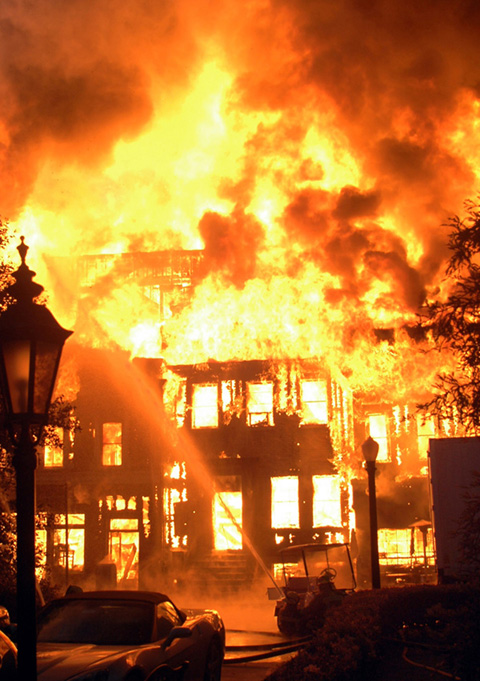 «ИГИЛ» – войско шайтана,  которое начало формироваться в 1420 году по хиджре (1999) в Ираке, под руководством Абу  Мусаб аз-Заркави.Партия «Хизбут-тахрир» – организация, основанная в Иерусалиме, в 1374 году по хиджре (1953), Такиюддином ан-Набхани. Джамаат «Таблиг» – религиозное движение, основанное в Индии, в 1344 году по хиджре (1926),  Мухаммадом Ильясом аль-Кандехляви. «Ихван аль-Муслимун» («Братья мусульмане») – религиозно-политическая организация, основанная в Египте, в 1346 году по хиджре (1928),   Хасаном аль-Банна.Все выше перечисленные секты, строго запрещены на территории РФ